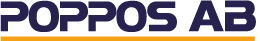                          Projekt              Stadstjänaren Ombyggnation av avloppsstammar mellan huskroppar. Från Kungsängsgatan 6a samt Hyttgatan 39o. Byte av spilledning från nedstigningsbrunn ut till kommunal avloppsstam i Kungsängsgatan.Maskinschaktning ca 40 m för nyläggning, samt 10m utbyte av avloppsstam.Läggningsdjup ca 1,5m.För att underlätta framtida behov gjordes även nydragning av tomrör50mm(gulslang) samt PEM-rör för vatten mellan huskropparna.Extra tillkommande nödvändiga åtgärder var:Byte av vattenkopplingar i kulvert under båda huskropparna.Samt uppklamring av avloppsrör samt dagvattenrör för att säkerställa självfall på ledningarna.